 MINISTERO DELL’ISTRUZIONE, DELL’UNIVERSITA’ e DELLA RICERCA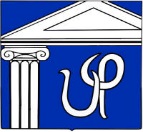 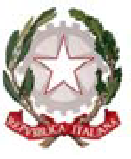 LICEO CLASSICO STATALE “U. FOSCOLO “Via  D. Sacchi, n. 15 - 27100 -  P A V I A  - Tel. 0382 26886 - Fax 0382 33792 e-mail: pvpc03000b@istruzione.it pec: pvpc03000b@pec.istruzione.it C.F. 80003940188  –  C.M. PVPC03000B Pavia 20/03/2015Prot. n. 1229/A17Oggetto: COMUNICAZIONE DEPOSITO ELENCOIn riferimento all’ordinanza ministeriale  n°7 del 09/03/2015 relativa alle Elezioni del Consiglio Superiore della Pubblica Istruzione, vengono  depositati  gli elenchi dei nominativi di tutto il personale in servizio presso la segreteria della commissione elettorale d’Istituto e messi a disposizione di chiunque ne faccia richiesta.									Il Dirigente Scolastico									Francesco Rubiconto